МЕСТНАЯ АДМИНИСТРАЦИЯ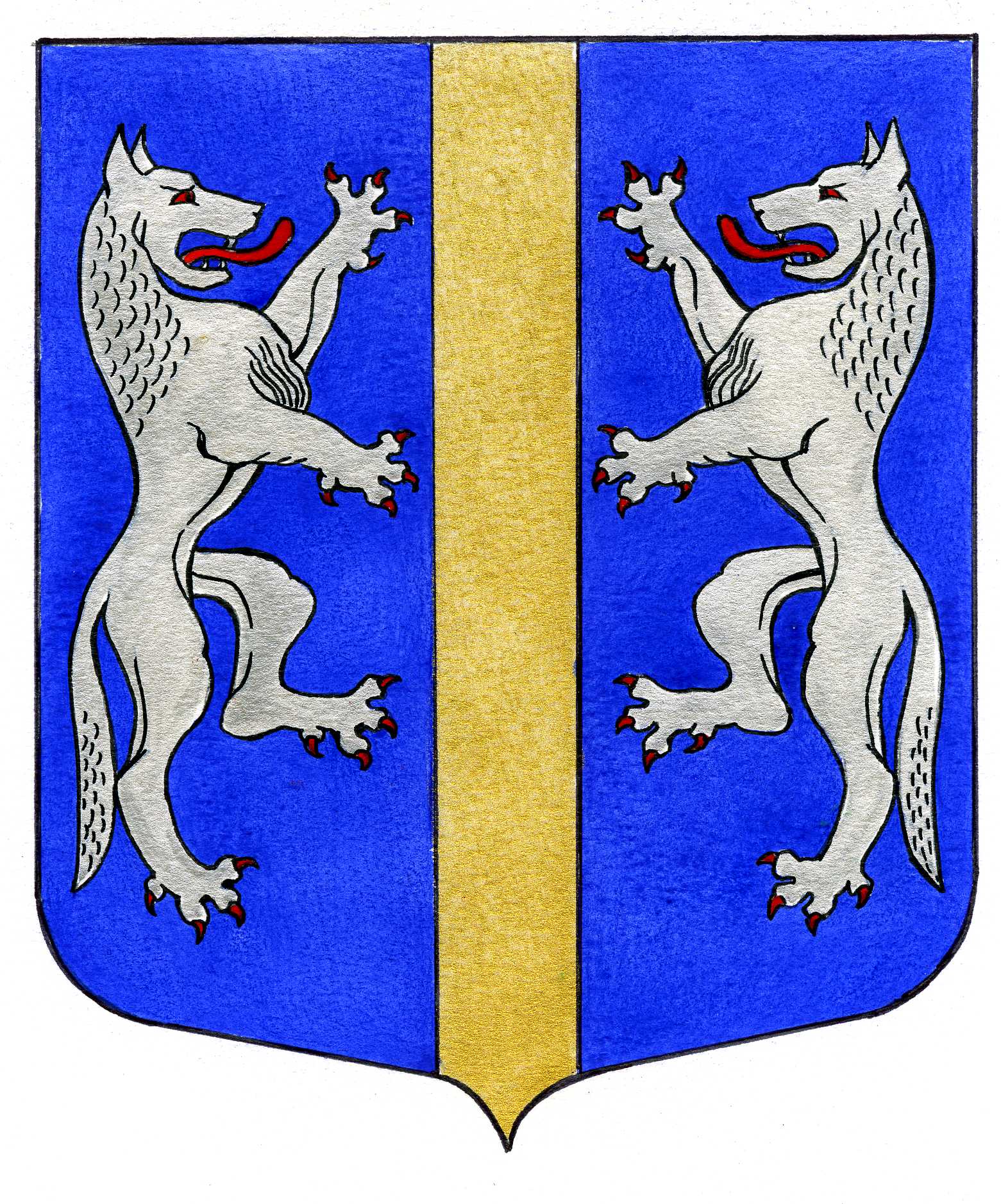 ВНУТРИГОРОДСКОГО МУНИЦИПАЛЬНОГО ОБРАЗОВАНИЯСАНКТ-ПЕТЕРБУРГАМУНИЦИПАЛЬНЫЙ ОКРУГ ВОЛКОВСКОЕ_____________________________________________________________________________ПОСТАНОВЛЕНИЕ21.07.2023                                                                                                                                 № 79О внесении изменений в постановлениеМестной Администрации внутригородского муниципального образования Санкт-Петербурга муниципальный округ Волковское от 19.03.2018 № 18 «Об утверждении Административного регламента по предоставлению Местной Администрацией МО Волковское,осуществляющей отдельные государственные полномочия Санкт-Петербурга по организации и осуществлению деятельностипо опеке и попечительству, назначению и выплате денежных средствна содержание детей, находящихся под опекой или попечительством,и денежных средств на содержание детей, переданных на воспитаниев приемные семьи, в Санкт-Петербурге, государственной услуги по дачесогласия органа опеки и попечительства на заключение трудовогодоговора с лицом, получившим общее образование и достигшим возрастачетырнадцати лет, для выполнения лёгкого труда, не причиняющеговреда его здоровью, либо с лицом, получающим общее образование и достигшимвозраста четырнадцати лет, для выполнения в свободное от полученияобразования время лёгкого труда, не причиняющего вреда егоздоровью и без ущерба для освоения образовательной программы». На основании протеста прокуратуры Фрунзенского района от 29.06.2023 № 04-03-2023/Прдп307-23-20400018, в целях приведения нормативного правового акта Местной Администрации внутригородского муниципального образования Санкт-Петербурга муниципальный округ Волковское в соответствие с действующим законодательством РФ, Местная Администрация МО Волковское  ПОСТАНОВЛЯЕТ:Внести следующие изменения в постановление Местной Администрации внутригородского муниципального образования Санкт-Петербурга муниципальный округ Волковское от 19.03.2018 № 18  «Об утверждении Административного регламента по предоставлению Местной Администрацией МО Волковское, осуществляющей отдельные государственные полномочия Санкт-Петербурга по организации и осуществлению деятельности по опеке и попечительству, назначению и выплате денежных средств на содержание детей, находящихся под опекой или попечительством, и денежных средств на содержание детей, переданных на воспитание в приемные семьи, в Санкт-Петербурге, государственной услуги по даче согласия органа опеки и попечительства на заключение трудового договора с лицом, получившим общее образование и достигшим возраста четырнадцати лет, для выполнения лёгкого труда, не причиняющего вреда его здоровью, либо с лицом, получающим общее образование и достигшим возраста четырнадцати лет, для выполнения в свободное от получения образования время лёгкого труда, не причиняющего вреда его здоровью и без ущерба для освоения образовательной программы» (далее по тексту – Административный регламент):1.1. Изложить наименование Административного регламента в следующей редакции: «Об утверждении Административного регламента по предоставлению Местной Администрацией МО МО Волковское, осуществляющей отдельные государственные полномочия Санкт-Петербурга по организации и осуществлению деятельности по опеке и попечительству, назначению и выплате денежных средств на содержание детей, находящихся под опекой или попечительством, и денежных средств на содержание детей, переданных на воспитание в приемные семьи, в Санкт-Петербурге, государственной услуги по даче согласия органа опеки и попечительства на заключение трудового договора с детьми-сиротами и детьми, оставшимися без попечения родителей, получивших общее образование и достигших возраста четырнадцати лет, для выполнения легкого труда, не причиняющего вреда их здоровью, либо детей-сирот и детей, оставшихся без попечения родителей, получающих общее образование и достигших возраста четырнадцати лет, для выполнения в свободное от получения образования время легкого труда, не причиняющего вреда их здоровью, и без ущерба для освоения образовательной программы».1.2. Изложить Административный регламент в новой редакции согласно приложению к настоящему постановлению. Постановление вступает в силу после его официального опубликования (обнародования).Контроль за выполнением настоящего постановления возложить на Главу Местной Администрации.Глава Местной Администрации                                                                   М.М. Раимов